#BlackLivesMatter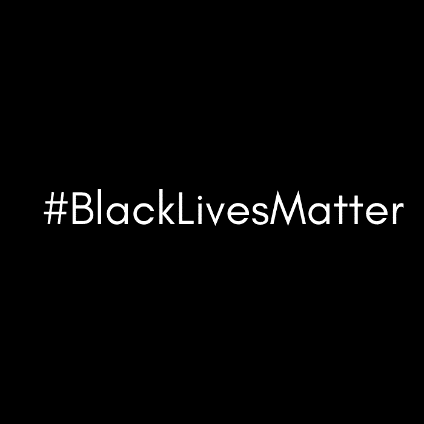 Der schwarze Amerikaner George Floyd wurde vor zwei Wochen in der Stadt Minneapolis festgenommen. Der Einsatz der Polizisten war so brutal, dass Floyd an seinen Verletzungen starb. Seitdem sind nicht nur in den USA, sondern weltweit viele Menschen auf die Straße gegangen, um unter den Namen Black Lives Matter (Schwarze Leben zählen) zu demonstrieren. Dieses Frühstücksei handelt von dieser Bewegung, Rassismus in den USA und Deutschland und Bewegungen in sozialen Medien. 1. Demonstration in FrankfurtSchau dir das Video von Logo! an und beantworte die Fragen [Stiller Protest gegen Rassismus: https://www.zdf.de/kinder/logo/silent-demo-in-frankfurt-100.html#xtor=CS5-95 ]Die Demonstration fand in Frankfurt am Main statt. Weißt du, in welchem Bundesland Frankfurt liegt? Bist du schon einmal in Frankfurt gewesen? Wie viele Menschen haben in Frankfurt gegen Rassismus demonstriert? [0:09]Was sagt Valentina (14) zu Rassismus? [0:40]
Sie sagt, dass für Rassismus…Was sagt Sheyma (12) zur Demonstration? Unterstreiche die richtige Antwort. [0:56]
Sie findet es gut/schlecht, dass es nicht nur dunkelhäutige Menschen gibt bei der Demonstration.Manche finden es gut, dass viele Menschen an den Demonstrationen teilnehmen. Andere haben Kritik, dass man bei diesen Demonstrationen keinen Abstand halten kann. In Zeiten von Corona könnte das gefährlich sein. [1:15] Was ist deine Meinung dazu? Schreibe einen oder zwei Sätze.
Ich finde es gut, dass viele Menschen demonstrieren, weil…
Ich finde es gefährlich, dass viele Menschen demonstrieren, weil…Warst du jemals Opfer von Rassismus? Oder kennst du jemanden, der Opfer gewesen ist?2. Boateng zu Rassismus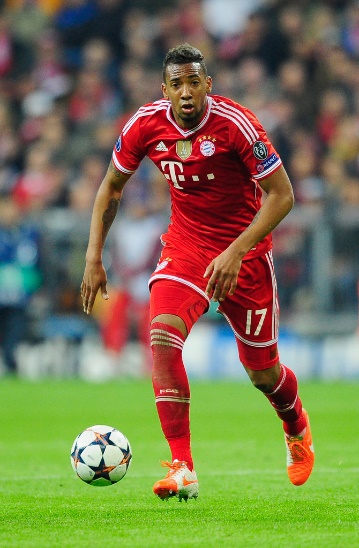 CC FlickrNach dem Tod George Floyds und den weltweiten Demonstrationen gab Jérôme Boateng, der bekannte deutsche Fußballspieler (Bayern München), ein Interview. Lies seine Antwort und beantworte die Fragen.Was sagt Boateng zu Rassismus in Deutschland? Gibt es Rassismus in Deutschland? Antworte auf Deutsch.
Wie könnte man laut Boateng die Situation verbessern? Antworte auf Deutsch.
Quelle: DW https://www.dw.com/de/jerome-boateng-zu-rassismus-kein-kind-auf-dieser-welt-wird-als-rassist-geboren/a-536741053. Soziale MedienDie Bewegung „Black Lives Matter“ begann 2013 in den sozialen Medien wie Twitter mit dem Hashtag #BlackLivesMatter. Die Benutzung von Twitter und Hashtags zeigt, wie viel Einfluss soziale Medien haben können. Schreibe deinen eigenen Tweet mit dem Hashtag #BlackLivesMatter (Vorsicht! Tweets dürfen nicht länger sein als 280 Zeichen!) Du kannst deinen Tweet im Bild unten schreiben: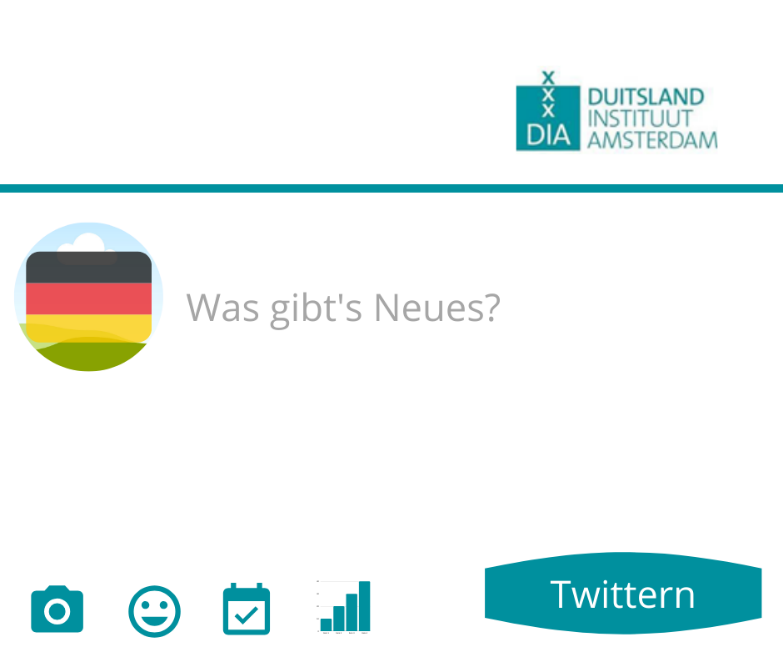 Schicke die Antworten an deinen Lehrer/ deine Lehrerin!